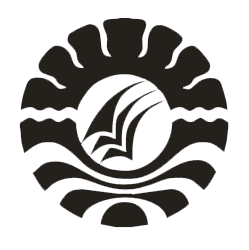 SKRIPSIPELAKSANAAN PEMBELAJARAN KETERAMPILAN KOMPUTER PENGELOLA INFORMASI (KKPI) DENGAN MENGGUNAKAN PROGRAM EDMODO DI KELAS X SMK NEGERI 1 PALLANGGA KABUPATEN GOWAICHSANI TAQWIN IBNUPRODI TEKNOLOGI PENDIDIKAN FAKULTAS ILMU PENDIDIKAN UNIVERSITAS NEGERI MAKASSAR 2016PELAKSANAAN PEMBELAJARAN KETERAMPILAN KOMPUTER PENGELOLA INFORMASI (KKPI) DENGAN MENGGUNAKAN PROGRAM EDMODO DI KELAS X  SMK NEGERI 1 PALLANGGA KABUPATEN GOWASKRIPSIDiajukan untuk Memenuhi Sebagian Persyaratan Guna Memperoleh Gelar Srjana Pendidikan pada Program Studi Pendidikan Guru Sekolah Dasar Strata Satu Fakultas Ilmu Pendidikan Universitas Negeri MakassarOleh:ICHSANI TAQWIN IBNU1141040045PRODI TEKNOLOGI PENDIDIKAN FAKULTAS ILMU PENDIDIKAN UNIVERSITAS NEGERI MAKASSAR 2016